Cherche le vocabulaire dans les paroles et écris son nom sous chaque image.On est partis, ____________, dans une grosse voiture,Faire tous ensemble un grand pique-nique dans la nature,En emportant des paniers, des bouteilles, des paquets,Et la ___________ !Des cornichonsDe la moutardeDu ___________, du beurreDes p'tits oignons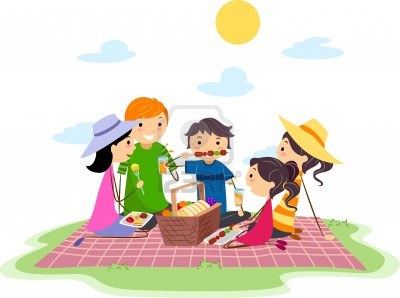 Des ___________Et des œufs dursDes cornichonsDu corned-beefEt des ___________Des macaronsUn tire-bouchonDes petits-beurreEt de la bièreDes cornichonsOn n'avait rien oublié, c'est ___________ qui a tout faitElle avait travaillé trois jours sans s'arrêterPour préparer les paniers, les bouteilles, les paquetsEt la radio !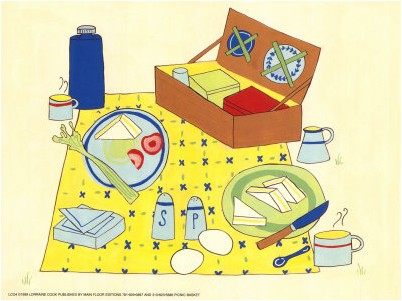 Le ___________ froidLa mayonnaiseLe ___________Les champignonsLes ouvre-boîtesEt les ___________Les cornichonsMais quand on est arrivés, on a trouvé la pluieC'qu'on avait oublié, c'était les ___________On a ramené les paniers, les bouteilles, les paquetsEt la radio !On est rentrésManger à la maisonLe ___________ et les boîtesLes confitures et les cornichonsLa moutarde et le ___________La mayonnaise et les cornichonsLe poulet, les biscottesLes ___________ durs et puis les cornichons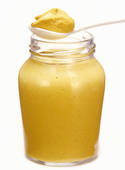 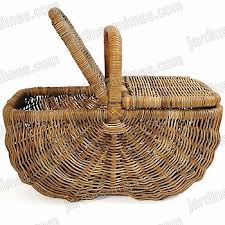 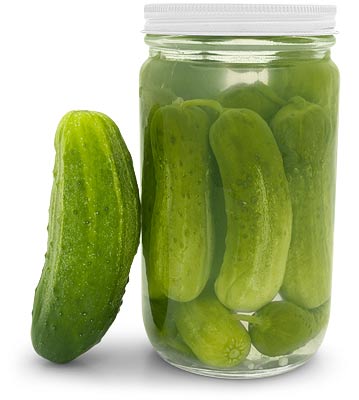 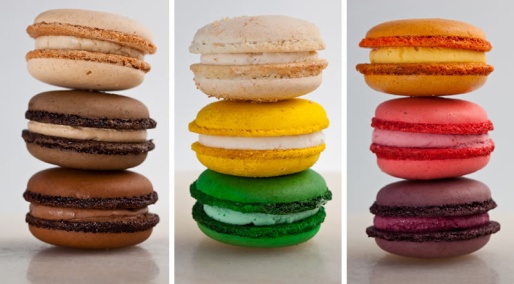 C’est____________________C’est____________________Ce sont ___________________Ce sont ____________________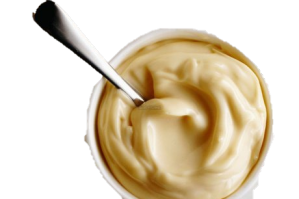 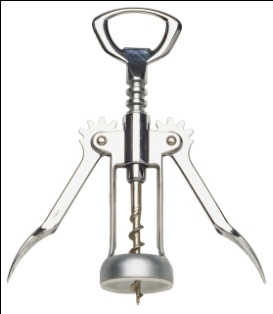 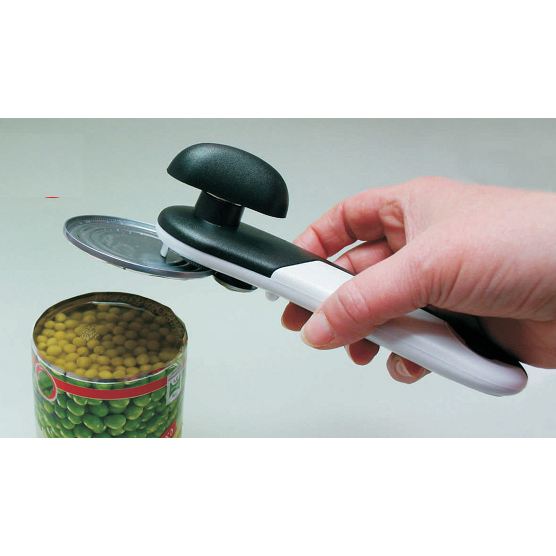 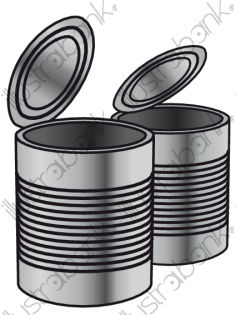 C’est_____________________C’est_____________________C’est _____________________Ce sont ____________________